INDICAÇÃO Nº 1763/2017Indica ao Poder Executivo Municipal operação ‘tapa-buracos” em toda extensão do bairro Jardim São Fernando. Excelentíssimo Senhor Prefeito Municipal, Nos termos do Art. 108 do Regimento Interno desta Casa de Leis, dirijo-me a Vossa Excelência para sugerir que, por intermédio do Setor competente, seja executada operação “tapa-buracos” em toda extensão do bairro Jardim São Fernando, neste município. Justificativa:Conforme visita realizada “in loco”, este vereador pôde constatar o estado de degradação da malha asfáltica das vias públicas, localizadas no bairro supracitado, fato este que é causado pelo alto fluxo de veículos de cargas pesadas que trafegam pelo local. O estado que se encontram as vias prejudica as condições de tráfego e potencializa a ocorrência de acidentes, bem como o surgimento de avarias nos veículos automotores que por estas vias diariamente trafegam. Plenário “Dr. Tancredo Neves”, em 17 de fevereiro de 2.017.CELSO LUCCATTI CARNEIRO“Celso da Bicicletaria”-vereador-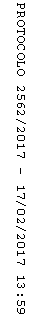 